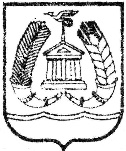 АДМИНИСТРАЦИЯ ГАТЧИНСКОГО МУНИЦИПАЛЬНОГО РАЙОНАЛЕНИНГРАДСКОЙ ОБЛАСТИПОСТАНОВЛЕНИЕОт______________									№ _____Об утверждении Условий и порядка предоставления дополнительной помощи в форме субсидий в целях возмещения затрат на разработку проектно-сметной документации на капитальный ремонт общего имущества в многоквартирных домах, расположенных на территории МО «Город Гатчина»В соответствии со статьями 78 и 78.1 Бюджетного кодекса  Российской Федерации, Федеральным законом от 06.10.2003 № 131-ФЗ «Об общих принципах организации местного самоуправления в Российской Федерации», постановлением Правительства Российской Федерации от 18.09.2020 N 1492 «Об общих требованиях к нормативным правовым актам, муниципальным правовым актам, регулирующим предоставление субсидий, в том числе грантов в форме субсидий, юридическим лицам, индивидуальным предпринимателям, а также физическим лицам – производителям товаров, работ, услуг, и о признании утратившими силу некоторых актов Правительства Российской Федерации и отдельных положений некоторых актов Правительства Российской Федерации», пунктом 1.4 Порядка и перечня случаев оказания на безвозвратной основе за счет средств бюджета МО «Город Гатчина» дополнительной помощи при возникновении капитального ремонта общего имущества в многоквартирных домах. Расположенных на территории МО «Город Гатчина», утвержденного постановлением администрации Гатчинского муниципального района от 23.07.2021 № 2663, Положением о бюджетном процессе МО «Город Гатчина», утвержденным решением совета депутатов МО «Город Гатчина» от 25.09.2013 № 41, руководствуясь Уставом МО «Город Гатчина»,  ПОСТАНОВЛЯЕТ:Утвердить Условия и порядок предоставления дополнительной помощи в форме субсидий в целях возмещения затрат на разработку проектно-сметной документации на капитальный ремонт общего имущества в многоквартирных домах, расположенных на территории МО «Город Гатчина» (далее – Порядок) согласно приложению 1 к настоящему постановлению.Утвердить Положение о комиссии по проведению отбора на предоставление дополнительной помощи в форме субсидий из бюджета МО «Город Гатчина» в целях возмещения затрат на разработку проектно-сметной документации на капитальный ремонт общего имущества в многоквартирных домах, расположенных на территории МО «Город Гатчина» согласно приложению 2 к настоящему постановлению.Утвердить состав комиссии по проведению отбора на предоставление дополнительной помощи в форме субсидий из бюджета МО «Город Гатчина» в целях возмещения затрат на разработку проектно-сметной документации на капитальный ремонт общего имущества в многоквартирных домах, расположенных на территории МО «Город Гатчина» согласно приложению 3 к настоящему постановлению.4. Настоящее постановление вступает в силу  со дня официального опубликования, подлежит размещению на официальном сайте Гатчинского муниципального района.5. Контроль исполнения постановления возложить на первого заместителя главы администрации Гатчинского муниципального района по жилищно-коммунальному и городскому хозяйству, на заместителя главы администрации Гатчинского муниципального района по финансовой политике в пределах их компетенций.Глава  администрации                                                  Гатчинского муниципального района                                             Л.Н.НещадимА.А.СупренокПриложение 1к постановлению администрацииГатчинского муниципального районаот __________2021  года   №____Условия и порядокпредоставления дополнительной помощи в форме субсидий в целях возмещения затрат на разработку проектно-сметной документации на капитальный ремонт общего имущества в многоквартирных домах, расположенных на территории МО «Город Гатчина» 1. Общие положения 	1.1. Дополнительная помощь в форме субсидий предоставляется за счет средств бюджета МО «Город Гатчина» (далее – субсидия) в целях возмещения затрат на разработку проектно-сметной документации на капитальный ремонт общего имущества в многоквартирных домах при возникновении неотложной необходимости в проведении капитального ремонта общего имущества в многоквартирных домах в соответствии с Порядком и перечнем случаев оказания на безвозвратной основе за счет средств бюджета МО «Город Гатчина» дополнительной помощи при возникновении неотложной необходимости в проведении капитального ремонта общего имущества в многоквартирных домах, расположенных на территории МО «Город Гатчина», утвержденным постановлением администрации Гатчинского муниципального района от 23.07.2021 № 2663 (далее – Порядок), юридическим лицам, указанным в пункте 1.4. Порядка (далее – получатели субсидии), при соблюдении ими условий установленных пунктами 2.1 и 2.2. Порядка, на цели предусмотренные пунктом  1.2 Порядка 1.2. Предоставление дополнительной помощи осуществляется в соответствии и с настоящими Условиями и порядком (далее – Условия) в пределах бюджетных ассигнований, утвержденных в сводной бюджетной росписи областного бюджета Ленинградской области главному распорядителю бюджетных средств – администрации Гатчинского муниципального района.Уполномоченным лицом Главного распорядителя является Комитет жилищно-коммунального хозяйства администрации Гатчинского муниципального района (далее – Комитет).1.3. К категории получателей субсидии относятся юридические лица (за исключением государственных, муниципальных учреждений), указанные в пункте 1.4 Порядка. 1.4 Получатели субсидий определяются на основании предложений (заявок), направленных участниками отбора для участия в отборе, исходя из соответствия участника отбора категориям, предусмотренным  пунктом 1.3 Условий при соблюдении ими условий установленных пунктами 2.1 и 2.2. Порядка и очередности поступления заявок на участие в отборе (далее – отбор) в соответствии с пунктом 3.3 настоящих Условий. 1.5. Сведения о субсидии подлежат размещению на едином портале бюджетной системы Российской Федерации в информационно-телекоммуникационной сети «Интернет» (далее - единый портал) (в разделе единого портала) при формировании проекта решения о бюджете МО «Город Гатчина» (проекта решения о внесении изменений в решение о бюджете МО «Город Гатчина»).2. Порядок проведения отбора получателей субсидий 2.1. Комитет не менее чем за пять календарных дней до даты начала срока подачи заявок на участие в запросе предложений (далее – отбор) размещает на едином портале бюджетной системы Российской Федерации в информационно-телекоммуникационной сети «Интернет» (при наличии технической возможности) и на официальном сайте администрации Гатчинского муниципального района в информационно-телекоммуникационной сети «Интернет» объявление о проведении отбора (далее – объявление) с указанием информации предусмотренной  подпунктом «б» пункта 4 Общих требований к нормативным правовым актам, муниципальным правовым актам, регулирующим предоставление субсидий, в том числе грантов в форме субсидий, юридическим лицам, индивидуальным предпринимателям – производителям товаров, работ, услуг, утвержденных постановлением Правительства Российской Федерации от 18.09.2020 года № 1492 (далее – Общие требования), а также информацию об объемах средств, предусмотренных в бюджете МО «Город Гатчина» на предоставление субсидии (далее – информация об объемах средств). В случае увеличения лимитов бюджетных ассигнований информация об объемах средств размещается на официальном сайте администрации Гатчинского муниципального района в информационно-телекоммуникационной сети «Интернет» не позднее 15 рабочих дней с даты доведения лимитов бюджетных ассигнований главному распорядителю бюджетных средств.Прием предложений (заявок) на участие в отборе в целях предоставления субсидий в текущем финансовом году осуществляется с 20 января по 15 ноября текущего финансового года.2.2. К участию в отборе допускаются участники отбора при одновременном соответствии следующим условиям:А) соответствие участника отбора категориям, предусмотренных пунктом 1.3 настоящих Условий, критериям, предусмотренным пунктом 1.4 Порядка, и при соблюдении участником отбора условий, установленных пунктами 2.1. и 2.2. Порядка.Б) соответствие участника отбора на первое число месяца, в котором подано предложение (заявка) на участие в отборе, следующим требованиям:- у участника отбора должна отсутствовать неисполненная обязанность по уплате налогов, сборов, страховых взносов, пеней, штрафов, процентов, подлежащих уплате в соответствии с законодательством Российской Федерации о налогах и сборах;- у участника отбора должна отсутствовать просроченная задолженность по возврату в бюджет МО «Город Гатчина» субсидий, бюджетных инвестиций, предоставленных, в том числе в соответствии с иными правовыми актами, а также иной просроченной (неурегулированной) задолженности по денежным обязательствам перед администрацией Гатчинского муниципального района;- Участники отбора – юридические лица не должны находиться в процессе реорганизации, ликвидации, в отношении них не введена процедура банкротства, деятельность Участников отбора не приостановлена в порядке, предусмотренном законодательством Российской Федерации, а Участники отбора – индивидуальные предприниматели не должны прекратить деятельность в качестве индивидуального предпринимателя;- в реестре дисквалифицированных лиц отсутствуют сведения о дисквалифицированных руководителе, членах коллегиального исполнительного органа, лице, исполняющем функции единоличного исполнительного органа, или главном бухгалтере Участника отбора, являющегося юридическом лицом, об индивидуальном предпринимателе и о физическом лице – производителе товаров, работ, услуг, являющихся Участниками отбора;- Участники отбора не должны являться иностранными юридическими лицами, а также российскими юридическими лицами, в уставном (складочном) капитале которых доля участия иностранных юридических лиц, местом регистрации которых является государство или территория, включенные в утвержденный Министерством финансов Российской Федерации перечень государств и территорий, предоставляющих льготный налоговый режим налогообложения и (или) не предусматривающих раскрытия и предоставления информации при проведении финансовый операций (оффшорные зоны), в совокупности превышает 50 процентов;- Участники отбора не должны получать средства из бюджета МО «Город Гатчина» на основании иных нормативных актов администрации Гатчинского муниципального района на цели, установленные в п.1.1. настоящих Условий;В) предоставление указанных в пункте 2.3 настоящих Условий документов в сроки, установленные в пункте 2.1. настоящих условий;Г) согласие участника отбора на осуществление главным распорядителем и органом муниципального финансового контроля Гатчинского муниципального района проверок соблюдения участником отбора условий, целей и порядка предоставления субсидий;Д) отсутствие участника в реестре недобросовестных поставщиков.2.3. Участники отбора, претендующие на получение субсидии, лично, через представителя при наличии доверенности или почтовым отправлением с описью вложения представляют в Комиссию предложение (заявку), в состав которой входят следующие документы:- предложение (заявку) на участие в отборе, в соответствии с приложением 1 к настоящим Условиям, в том числе согласие на публикацию (размещение) в информационно-телекоммуникационной сети "Интернет" информации об участнике отбора, о подаваемом участником отбора предложении (заявке), иной информации об участнике отбора, связанной с соответствующим отбором;- справка территориального органа Федеральной налоговой службы, подписанная ее руководителем (иным уполномоченным лицом), по состоянию на первое число месяца, предшествующего месяцу, в котором проводится отбор, подтверждающая отсутствие у Участника отбора задолженности по уплате налогов, сборов, страховых взносов, пеней, штрафов, процентов подлежащих уплате в соответствии с законодательством Российской Федерации о налогах и сборах;- справка, подтверждающая отсутствие у Участника отбора на первое число месяца, предшествующего месяцу, в котором проводится отбор, просроченной задолженности по возврату в бюджет МО «Город Гатчина» субсидий, бюджетных инвестиций предоставленных, в том числе в соответствии с иными правовыми актами, а также иной просроченной (неурегулированной) задолженности по денежным обязательствам перед администрацией Гатчинского муниципального района;- справка от Участника отбора, подписанная ее руководителем (иным уполномоченным лицом), подтверждающая отсутствие сведений о прекращении деятельности Участника отбора, а также содержащая сведения о том, что Участник отбора находится (не находится) в процессе реорганизации или ликвидации, имеет (не имеет) ограничения на осуществление хозяйственной деятельности, что в отношении получателя субсидии возбуждено (не возбуждено) производство по делу о несостоятельности (банкротстве);- справка от Участника отбора, подписанная ее руководителем (иным уполномоченным лицом), подтверждающая, что в реестре дисквалифицированных лиц отсутствуют сведения о дисквалифицированных руководителе, членах коллегиального исполнительного органа, лице, исполняющем функции единоличного исполнительного органа, или главном бухгалтере Участника отбора, являющегося юридическом лицом, об индивидуальном предпринимателе и о физическом лице – производителе товаров, работ, услуг, являющихся Участниками отбора;- справка от Участника отбора, подписанная ее руководителем (иным уполномоченным лицом), подтверждающая, что Участник отбор не является иностранным юридическим лицом, а также российским юридическим лицом, в уставном (складочном) капитале которого доля участия иностранных юридических лиц, местом регистрации которых является государство или территория, включенные в утвержденный Министерством финансов Российской Федерации перечень государств и территорий, предоставляющих льготный налоговый режим налогообложения и (или) не предусматривающих раскрытия и предоставления информации при проведении финансовых операций (оффшорные зоны), в совокупности превышает 50 процентов;- справка от Участника отбора, подписанная ее руководителем (иным уполномоченным лицом), подтверждающая, что Участник отбора не получает средства из бюджета МО «Город Гатчина» на основании иных нормативных актов администрации Гатчинского муниципального района на цели, установленные в п.1.1. настоящих Условий;- справка об отсутствии участника отбора в реестре недобросовестных поставщиков, заверенная подписями руководителя, главного бухгалтера и печатью (при наличии) участника отбора;- документ (документы), подтверждающий полномочия руководителя (иного уполномоченного лица) Участника отбора;-  копия учредительных документов, заверенная Участником отбора;- копия свидетельства о постановке на учет в налоговом органе;- выписка из Единого государственного реестра юридических лиц или Единого государственного реестра индивидуальных предпринимателей, полученная не ранее 30 дней до подачи предложения (заявки);- копия действующего договора управления многоквартирным домом или содержания и ремонта общего имущества в многоквартирном доме, расположенном на территории МО «Город Гатчина»;- копию постановления администрации Гатчинского муниципального района о наличии неотложной необходимости в проведения капитального ремонта общего имущества многоквартирного дома, указанного в предложении (заявке) участника отбора;- расчет начальной (максимальной) цены договора произведенный посредством применения метода сопоставимых рыночных цен (анализ рынка) в соответствии с Методическими рекомендациями по применению методов определения начальной (максимальной) цены контракта, утвержденными приказом Министерства экономического развития Российской Федерации от 02.10.2013 № 567 «Об утверждении методических рекомендаций по применению методов определения начальной (максимальной) цены контракта, цены контракта, заключаемого с единственным поставщиком (подрядчиком, исполнителем)»;- копию договора на разработку проектно-сметной документации на вид работ, указанный в постановлении администрации Гатчинского муниципального района о наличии неотложной необходимости в проведении капитального ремонта общего имущества многоквартирного дома, указанного в предложении (заявке) участника отбора и копию акта сдачи-приемки выполненных работ по договору, заверенные подписью руководителя и печатью участника отбора;- копию платежного поручения, заверенную финансово-кредитной организацией, в которой открыт счет получателя субсидии, подтверждающего оплату выполненных работ.2.4. Прием и регистрация заявок осуществляется секретарем комиссии по проведению отбора на предоставление дополнительной помощи в форме субсидий из бюджета МО «Город Гатчина» в целях возмещения затрат на разработку проектно-сметной документации на капитальный ремонт общего имущества в многоквартирных домах, расположенных на территории МО «Город Гатчина».2.5. Участник отбора вправе подать только одно  предложение (заявку).2.6. Представленный в составе преложения (заявки) комплект документов участнику отбора не возвращается.2.7. Ответственность за достоверность представляемых документов возлагается на участника отбора.2.8. Комиссия рассматривает предложения (заявки) и документы, представленные в соответствии с пунктом 2.3 настоящих Условий, а также осуществляет проверку соответствия участника отбора категориям, предусмотренных пунктом 1.3 настоящих Условий, условиям, предусмотренным пунктами 2.1 и 2.2. Порядка и требованиям, установленным пунктом 2.2. настоящих Условий.2.9. Основания для отклонения предложения (заявки) участника отбора и отказа в предоставлении субсидии:- несоответствие участника отбора категориям, предусмотренным пунктом 1.3 настоящих Условий, и (или) критериям, предусмотренным пунктом 1.3 Порядка, и (или) условиям, предусмотренным пунктами 2.1 и 2.2. Порядка, и (или) требованиям, установленным пунктом 2.2 настоящих Условий;- несоответствие представленных участником отбора документов  требованиям, установленным пунктом 2.3 настоящих Условий, или непредставление (представление не в полном объеме) указанных документов, за исключением документов, предусмотренных подпунктом «а» пункта 2.3 настоящих Условий;- недостоверность представленной участником отбора информации;- нарушение участником отбора срока предоставления предложения (заявки), установленного пунктом 2.1 настоящих Условий;- решением совета депутатов МО «Город Гатчина» о бюджете на очередной финансовый год и на плановый период средства на предоставление субсидий предусмотрены в меньшем объеме, чем заявлено в предложениях (заявках). В этом случае решение об отклонении предложения (заявки) участника отбора и отказе в предоставлении субсидии принимается с учетом очередности поступления заявок на участие в отборе, в соответствии с пунктом 3.3 настоящих Условий.2.10. Решение о признании участника отбора получателем субсидии и предоставлении субсидии или об отклонении предложения (заявки) участника отбора и отказе в предоставлении субсидии принимается Комиссией и оформляется протоколом заседания Комиссии, который в течение 14 (четырнадцати) рабочих дней с даты заседания Комиссии размещается на едином портале бюджетной системы Российской Федерации в информационно-телекоммуникационной сети «Интернет» (при наличии технической возможности) и на сайте администрации Гатчинского муниципального района в информационно-телекоммуникационной сети «Интернет» с указанием информации, предусмотренной подпунктом «ж» пункта 4 Общих требований.3. Условия и порядок предоставления субсидий.В случае принятия в соответствии с п.2.8 настоящих Условий решения о предоставлении субсидии Комитет не позднее 10 рабочих дней со дня принятия такого решения заключает с получателем субсидии соглашение о предоставлении субсидии в порядке и на условиях, установленных настоящими Условиями, в соответствии с типовой формой, утвержденной приказом комитета финансов Гатчинского муниципального района.Объем субсидии составляет 100 процентов цены договора на разработку проектно-сметной документации на вид работ, указанный в постановлении администрации Гатчинского муниципального района о наличии неотложной необходимости в проведении капитального ремонта общего имущества многоквартирного дома, указанного в предложении (заявке) участника отбора, но не больше начальной (максимальной) цены договора, рассчитанной посредством применения метода сопоставимых рыночных цен (анализ рынка) в соответствии с Методическими рекомендациями по применению методов определения начальной (максимальной) цены контракта, утвержденными приказом Министерства экономического развития Российской Федерации от 02.10.2013 № 567 «Об утверждении методических рекомендаций по применению методов определения начальной (максимальной) цены контракта, цены контракта, заключаемого с единственным поставщиком (подрядчиком, исполнителем)».В случае если по результатам отбора Комиссией будет определено несколько получателей субсидии, субсидии предоставляются получателям субсидии в соответствии с поданными предложениями (заявками) в порядке очередности предоставления заявок.В случае, если заявленный получателями субсидий совокупный размер субсидии превышает лимиты бюджетных ассигнований, утвержденных главному распорядителю в соответствии с ведомственной структурой расходов бюджета МО «Город Гатчина на текущий финансовый год, субсидии предоставляются получателям субсидий в текущем году в порядке очередности представления заявок.В случае, если оставшаяся часть лимитов бюджетных ассигнований, утвержденных главному распорядителю в соответствии с ведомственной структурой расходов бюджета МО «Город Гатчина» на текущий финансовый год, приходящаяся на очередное предложение (заявку), меньше размера субсидии планируемой к предоставлению по такому предложению (заявке), субсидия предоставляется получателям субсидий, предложениям (заявкам) которых присвоены последующие номера. При этом размер субсидий планируемых к предоставлению по таким преложениям (заявкам), не должен превышать оставшуюся часть лимитов бюджетных ассигнований, утвержденных главному распорядителю.В случае, если оставшаяся часть лимитов бюджетных ассигнований, утвержденных главному распорядителю в соответствии с ведомственной структурой расходов бюджета МО «Город Гатчина» на текущий финансовый год, приходящаяся на очередное предложение (заявку), меньше размера субсидии, планируемой к предоставлению по такому предложению (заявке), и при этом отсутствуют предложения (заявки), по которым возможно предоставление субсидии в соответствии с пунктом 3.5 настоящих Условий, субсидия получателю субсидии не предоставляется.Перечисление субсидии осуществляется в порядке, предусмотренном бюджетным законодательством, в соответствии с заключенным Соглашением о предоставлении субсидии на счета получателей субсидии, открытые в кредитных организациях, не позднее 10 рабочих дней с даты заключения соглашения о предоставлении субсидии.Результатом предоставления субсидии является количество фактически разработанной проектно-сметной документации на выполнение капитального ремонта общего имущества многоквартирного дома являющегося неотложным, в соответствии с постановлением администрации Гатчинского муниципального района.Показателем, необходимым для достижения результата предоставления субсидии, является отношение количества фактически разработанной  проектно-сметной документации по капитальному ремонту общего имущества в многоквартирных домах с использованием субсидии к количеству разработанной проектно-сметной документации по капитальному ремонту общего имущества в многоквартирных домах, на которые предоставлена субсидия, умноженное на 100 процентов (далее – показатель достижения результата предоставления субсидии).Значение результата предоставления субсидии, показателя достижения результата предоставления субсидии устанавливаются в соглашении о предоставлении субсидии.При предоставлении субсидий запрещается приобретение иностранной валюты, за исключением операций, осуществляемых в соответствии с валютным законодательством Российской Федерации при закупке (поставке) высокотехнологичного импортного оборудования, сырья и комплектующих изделий, а также иных операций, связанных с достижением целей предоставления субсидий.В случае уменьшения главному распорядителю как получателю бюджетных средств ранее доведенных лимитов бюджетных обязательств, указанных в пункте 1,2 настоящих Условий, размере, определенном в соглашении, в соглашение о предоставлении субсидии включаются условия о согласовании новых условий соглашения или о расторжении соглашения при недостижении согласия по новым условиям.4. Требование к отчетности4.1. Отчет о достижении результата предоставления субсидии, показателя достижения результата предоставления субсидии, направляется получателем субсидии в Комитет по формам, определенным типовой формой соглашения, утвержденной приказом комитета финансов Гатчинского муниципального района в течение 20 (двадцати) рабочих дней с даты получения субсидии, но не позднее 25 января года следующего за отчетным. 4.2. Главный распорядитель в срок до 1 марта размещает отчетность о достижении получателем субсидии значений показателей результативности использования субсидии за предыдущий год на официальном сайте Гатчинского муниципального района по адресу: www.radm.gtn.ru.5. Требования об осуществлении контроля за соблюдением условий, целей и порядка представления субсидий и ответственность за их нарушение.  5.1. Контроль за выполнением условий, целей и порядка предоставления субсидии осуществляется в соответствии с муниципальными правовыми актами Гатчинского муниципального района Главным распорядителем и органами муниципального финансового контроля.5.2. При предоставлении субсидий, указанных в настоящем Порядке, обязательным условием их предоставления, включаемым в договор о предоставлении субсидий, является согласие их получателей на проведение Главным распорядителем, предоставившим субсидии, и органами муниципального финансового контроля Гатчинского муниципального района проверок соблюдения получателями субсидий условий, целей и порядка их предоставления.5.3. В случае установления Главным распорядителем или получения от органа муниципального финансового контроля информации о факте(ах) нарушения получателем субсидии порядка, целей и условий предоставления субсидии, предусмотренных настоящим Порядком и договором, в том числе указания в документах, представленных получателем субсидии в соответствии с настоящим Порядком и договором, недостоверных сведений, Главный распорядитель направляет получателю субсидии требование об обеспечении возврата субсидий (далее – Требование) в бюджет МО «Город Гатчина» в размере и сроки, определенные в указанном Требовании.Получатель субсидии обязан осуществить возврат субсидии в течение 10 (десяти) рабочих дней с даты получения Требования. В случае, если получатель субсидии в добровольном порядке не перечислит суммы в бюджет МО «Город Гатчина» в размере и сроки, установленные в Требовании, взыскание суммы субсидии осуществляется в судебном порядке в соответствии с действующим законодательством.5.4. В случаях, если получателем субсидии не достигнуты значения показателей результативности и (или)иные показатели, установленные Договором, Главный распорядитель направляет получателю субсидии требование об обеспечении выплаты штрафных санкций, рассчитываемых по форме, установленной типовой формой Договора, утвержденной приказом Комитета финансов Гатчинского муниципального района, в бюджет  МО «Город Гатчина».Получатель субсидии обязан обеспечить исполнение требований Главного распорядителя об обеспечении выплаты штрафных санкций в бюджет МО «Город Гатчина» в  течение 10 (десяти) рабочих дней с даты получения требования об обеспечении выплаты штрафных санкций и в размере, указанном в требовании об обеспечении выплаты штрафных санкций.Приложение 1
к Условиям и порядку предоставления дополнительной помощи в форме субсидий в целях возмещения затрат на разработку проектно-сметной документации на капитальный ремонт в многоквартирных домах, расположенных на территории МО «Город Гатчина»Предложение (заявка)на участие в отборе на предоставление дополнительной помощи в форме субсидий из бюджета МО «Город Гатчина» в целях возмещения затрат на разработку проектно-сметной документации на капитальный ремонт _________________________________ в                                                                                                                 (указать вид работ)многоквартирном доме, расположенном по адресу: г.Гатчина, _____________________________________________________________________________ (адрес многоквартирного дома)на ______ год в сумме _______ (_____________) руб. __ коп.  К предложению (заявке) прилагаются документы, в соответствии с пунктом 2.3. Условий, утвержденных Постановлением администрации Гатчинского муниципального района от _______________№ _______.Согласен на публикацию (размещение) в информационно-телекоммуникационной сети "Интернет" информации об участнике отбора, о подаваемом участником отбора предложении (заявке), иной информации об участнике отбора, связанной с соответствующим отбором.С условиями предоставления субсидии из бюджета МО «Город Гатчина» ознакомлен и согласен.Я осведомлен(а) о том, что несу полную ответственность за подлинность представленных в комиссию документов в соответствии с законодательством Российской Федерации.Руководитель организации                ______________ /__________________ «__» ______________ 20__ г.                   М.П.Приложение 2к постановлению администрацииГатчинского муниципального районаот __________2021  года   № ____ПОЛОЖЕНИЕо комиссии по проведению отбора на предоставление субсидий из бюджета МО «Город Гатчина» в целях  возмещения затрат на разработку проектно-сметной документации на капитальный ремонт общего имущества в многоквартирных домах, расположенных на территории МО «Город Гатчина» Комиссия по проведению отбора на предоставление дополнительной помощи в форме субсидий из бюджета МО «Город Гатчина» в целях возмещения затрат на разработку проектно-сметной документации на капитальный ремонт общего имущества в многоквартирных домах. Расположенных на территории МО «Город Гатчина» формируется в составе восьми человек (далее – Комиссия).В своей деятельности Комиссия руководствуется статьей 2 «Порядок проведения отбора получателей субсидий» Условий и порядка предоставления дополнительной помощи в форме субсидий в целях возмещения затрат на разработку проектно-сметной документации на капитальный ремонт общего имущества в многоквартирных домах, расположенных на территории МО «Город Гатчина», утвержденного постановлением администрации Гатчинского муниципального района (далее – Порядок проведения отбора). Предложения (заявки) и приложенные к ним документы рассматриваются Комиссией на заседании, которое проводится в течение 10 (десяти) рабочих дней с даты получения предложения (заявки).6.	Работой Комиссии руководит председатель комиссии. Председатель комиссии назначает дату и время проведения ее заседаний.7. В случае отсутствия председателя комиссии его полномочия исполняет заместитель председателя комиссии.8. Организацию работы комиссии обеспечивает секретарь комиссии. В случае его отсутствия ответственность за организацию возлагается на Председателя комиссии.9.	В протоколе заседания комиссии фиксируются:- состав Комиссии;- повестка дня;- сведения об участниках отбора, подавших предложения (заявки) на участие в отборе;- результаты рассмотрения предложений (заявок) и сведения о допуске к отбору или отклонении предложений (заявок) участников отбора;- результаты оценки, каждого соискателя, предложение (заявка) которого допущена к отбору;- наименование участников отбора, прошедших отбор и признанных получателями субсидии по итогам его проведения. 10.	Комиссия имеет следующие полномочия:- рассмотрение предложений (заявок) участников отбора - претендентов на получение субсидий и прилагаемых к ним документов в соответствии с пунктом 2.7 Порядка проведения отбора;- принятие решения о признании участника отбора получателем субсидий и предоставлении субсидии;- принятие решения об отклонении предложения (заявки) участника отбора и отказе в предоставлении субсидии.11.	Комиссия осуществляет свою деятельность на безвозмездной основе.12.	Деятельность Комиссии осуществляется на основе коллегиального обсуждения.13.	Решение Комиссии считается правомочным при участии в заседании не менее половины членов комиссии.14.	Решение Комиссии принимается простым большинством голосов от числа присутствующих на заседании членов Комиссии путем открытого голосования. В случае равенства голосов председатель (председательствующий на заседании) комиссии имеет право решающего голоса. 15. Решение Комиссии оформляется протоколом с указанием информации, предусмотренной подпунктом «ж» пункта 4 Общих требований к нормативным правовым актам, муниципальным правовым актам, регулирующим предоставление субсидий, в том числе грантов в форме субсидий, юридическим лицам, индивидуальным предпринимателям – производителям товаров, работ, услуг, утвержденных постановлением Правительства Российской Федерации от 18.09.2020 года № 1492, который подписывается всеми участвующими в заседании членами Комиссии и в течение 14 (четырнадцати) рабочих дней с даты заседания Комиссии размещается на едином портале бюджетной системы Российской Федерации в информационно-телекоммуникационной сети «Интернет» (при наличии технической возможности) и на сайте администрации Гатчинского муниципального района в информационно-телекоммуникационной сети «Интернет».Приложение 3к постановлению администрацииГатчинского муниципального районаот __________2021  года № ____СОСТАВкомиссии по проведению отбора на предоставление дополнительной помощи в форме субсидий из бюджета МО «Город Гатчина» в целях возмещения затрат на разработку проектно-сметной документации на капитальный ремонт общего имущества в многоквартирных домах, расположенных на территории МО «Город Гатчина»Председатель комиссии:Норкин В.А.– заместитель главы администрации Гатчинского муниципального района по экономикеЗаместитель председателя комиссии:Носков И.В. – заместитель главы администрации Гатчинского муниципального района по финансовой политикеЧлены комиссии:Орехова Л.И. – председатель Комитета финансов Гатчинского муниципального района;Супренок А.А. – председатель Комитета ЖКХ администрации Гатчинского муниципального района;Вдовиченко В.В. – заместитель председателя Комитета ЖКХ по району – начальник отдела ТЭК Комитета ЖКХ администрации Гатчинского муниципального района;Василенко О. М. – начальник отдела учёта и отчетности – главный бухгалтер администрации Гатчинского муниципального районаКосачева М.Э. – начальник отдела экономического анализа предприятий ЖКХ Комитета ЖКХ администрации Главного муниципального района;Секретарь комиссии:Серебрякова В.И. – ведущий специалист отдела ТЭК Комитета ЖКХ администрации Гатчинского муниципального района.Наименование Участника отбораСведения  об  организации:Полное наименование организации с указанием организационно-правовой формы  Дата создания                          Ф.И.О. и наименование должности руководителя, телефон, факс, e-mail                Адрес местонахождения (юридический и фактический)Учредители (участники)Банковские реквизиты:ФИО и телефон  главного бухгалтераНаименование документаКоличество листов в документе